Grade 5Persuasive Success Criteria ChecklistREAD CAREFULLY and then decide whether or not you've completed the criteria.						YES!		Not YetMy piece has a clear, strong POINT.		I have at least 2 PROOFS and evidence to back up the proofs.	                          		                My PROOFS are facts or read as facts.I present an opposite point of view and refute it effectively.My writing includes strong language.  My writing has VOICE (emotion).I use different persuasive text features                                            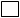 (e.g. rhetorical questions, statistics etc.)I strongly repeat my POINT in my closing.I have proofread my piece by reading it out loud to myself.TWO STARS in my writing           :  1.)  _____________________________________________________________________________________________2.)  _________________________________________________________________________________________________________________________ONE WISH for my writing               :  1.)  ____________________________________________________________________________________________